ОРДЕН «СЛАВЫ»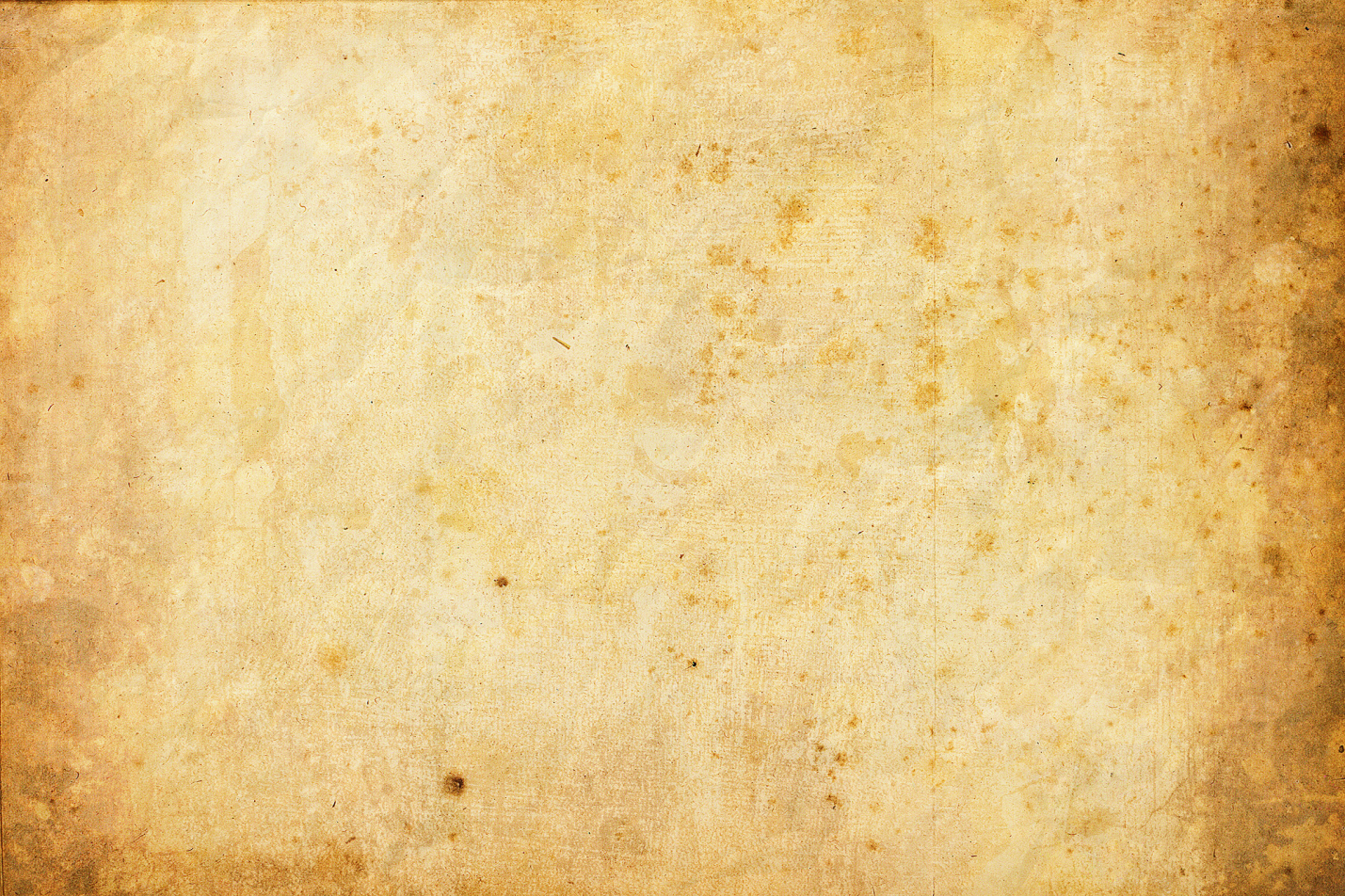 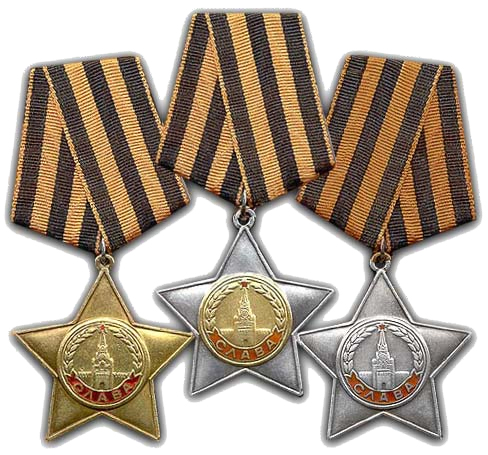 Приказом № 04\н от 20 января 1944 годапо частям 131 стрелковой дивизии от имени Президиума Верховного Совета Союза ССР награждаюОРДЕНОМ «СЛАВЫ III степени»Старшего сержанта КОЗИЦИНА СЕМЕНА ИВАНОВИЧАза то, что в бою 18 февраля 1944 года по прорыву немецкой обороны в районе деревни Котыцко, получив ранение, не ушел с поля боя, а продолжил вести огонь из своего миномета и точными выстрелами уничтожил проволочное заграждение противника, сделал проход для наступающей пехоты и поджог склад 
с боеприпасами. 